Опорно-двигательная система человекаФИПИВ скелете человека неподвижно соединены между собой костиВ скелете человека неподвижно соединены между собой костиВ скелете человека неподвижно соединены между собой костиВ скелете человека неподвижно соединены между собой костиОпорную функцию в организме человека выполняет тканьНаложение шины на сломанную конечностьНаложение шины на сломанную конечностьТрение при движении костей в суставе снижается за счетТрение при движении костей в суставе снижается за счетТрение при движении костей в суставе снижается за счетРост кости в толщину происходит за счетРост кости в толщину происходит за счетРост кости в толщину происходит за счетГибкость позвоночника человека достигается за счёт соединения позвонковГибкость позвоночника человека достигается за счёт соединения позвонковГибкость позвоночника человека достигается за счёт соединения позвонковОпорную функцию в организме человека выполняет тканьОпорную функцию в организме человека выполняет тканьОпорную функцию в организме человека выполняет тканьНедостаток кальция и фосфора наблюдается в костях детей,Недостаток кальция и фосфора наблюдается в костях детей,Недостаток кальция и фосфора наблюдается в костях детей,Неловкое движение в суставе может вызватьНеловкое движение в суставе может вызватьНеловкое движение в суставе может вызватьНельзя применять шины при переломахНельзя применять шины при переломахНельзя применять шины при переломахПри вывихе в суставеПри вывихе в суставеПри вывихе в суставеНаибольшую подвижность костей в скелете человека обеспечивают их соединения с помощьюНаибольшую подвижность костей в скелете человека обеспечивают их соединения с помощьюНаибольшую подвижность костей в скелете человека обеспечивают их соединения с помощьюКости скелета человека образованы тканьюКости скелета человека образованы тканьюКости скелета человека образованы тканьюЧеловеку при вывихе сустава до обращения к врачу необходимоЧеловеку при вывихе сустава до обращения к врачу необходимоЧеловеку при вывихе сустава до обращения к врачу необходимоВ организме человека полуподвижно соединяются костиВ организме человека полуподвижно соединяются костиВ организме человека полуподвижно соединяются костиНеподвижное соединение костей скелета в организме человека характерно дляНеподвижное соединение костей скелета в организме человека характерно дляНеподвижное соединение костей скелета в организме человека характерно для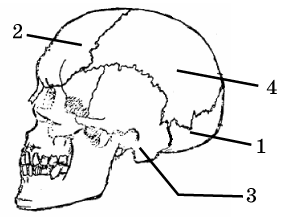 Какой цифрой обозначена на рисунке теменная кость?Какой цифрой обозначена на рисунке теменная кость?Какой цифрой обозначена на рисунке теменная кость?Рост костей в толщину происходит за счётРост костей в толщину происходит за счётРост костей в толщину происходит за счётЧереп человека отличается от черепа других млекопитающихЧереп человека отличается от черепа других млекопитающихЧереп человека отличается от черепа других млекопитающихПодвижное соединение костей в организме человека характерно дляПодвижное соединение костей в организме человека характерно дляПодвижное соединение костей в организме человека характерно дляВ скелете человека с помощью сустава соединяютсяВ скелете человека с помощью сустава соединяютсяВ скелете человека с помощью сустава соединяютсяКакой цифрой обозначена на рисунке ткань, которая составляет основу скелетной мускулатуры?Какой цифрой обозначена на рисунке ткань, которая составляет основу скелетной мускулатуры?Какой цифрой обозначена на рисунке ткань, которая составляет основу скелетной мускулатуры?К какой группе тканей относят костную и хрящевую ткань?К какой группе тканей относят костную и хрящевую ткань?К какой группе тканей относят костную и хрящевую ткань?Твёрдость кости придаютТвёрдость кости придаютТвёрдость кости придаютПолуподвижное соединение костей позвоночника обеспечиваютПолуподвижное соединение костей позвоночника обеспечиваютПолуподвижное соединение костей позвоночника обеспечиваютТвёрдость кости придаютТвёрдость кости придаютТвёрдость кости придаютРост кости в толщину осуществляется за счёт деления клетокРост кости в толщину осуществляется за счёт деления клетокРост кости в толщину осуществляется за счёт деления клеток